Publicado en MADRID el 08/01/2019 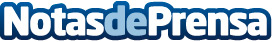 John Pearson, nuevo CEO de DHL Express, es nombrado miembro de la Dirección Corporativa de DP DHL GroupJohn Pearson se ha convertido oficialmente en miembro del Comité de Dirección Corporativa para DHL Express, el día 1 de enero de 2019. Con el foco en la calidad y la digitalización, DHL Express asegurará su liderazgo en la industriaDatos de contacto:Noelia Perlacia915191005Nota de prensa publicada en: https://www.notasdeprensa.es/john-pearson-nuevo-ceo-de-dhl-express-es Categorias: Finanzas Logística Nombramientos Recursos humanos Consumo Digital http://www.notasdeprensa.es